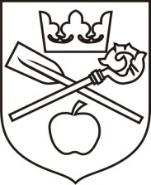 UMOWA NR RO…...2024zawarta w dniu ……….2024 r. w Sadkach,pomiędzy:Gminą Sadki z siedzibą w Sadkach przy ul. Strażackiej 11, 89-110 Sadki, reprezentowanym przez: Wójta Gminy Sadki –Dariusza Gryniewicza, przy kontrasygnacie Skarbnika Gminy – Krystyny Kołodziejczak, zwanym dalej Zleceniodawcą,a:……………………………………….……………………………………….zwanym dalej Zleceniobiorcą.§ 1. Zleceniodawca zleca Zleceniobiorcy, zgodnie z art. 28 ust. 1 ustawy z dnia 25 czerwca 2010 roku        o sporcie (Dz. U. z 2023 r. poz. 2048) oraz na podstawie Uchwały Nr VIII/26/2011 Rady Gminy Sadki z dnia 28 kwietnia 2011 roku w sprawie ustalenia warunków i trybu wspierania finansowego rozwoju sportu (Dz. Urz. Woj. Kuj-Pom. z 2011 r. Nr 161, poz. 1359), wykonanie zadania publicznego pod nazwą:……………………………………………………………………………………………………….określonego szczegółowo w ofercie złożonej przez Zleceniobiorcę w dniu ………….., zwanego dalej „zadaniem publicznym”, a Zleceniobiorca zobowiązuje się wykonać zadanie publiczne w zakresie i na warunkach określonych w niniejszej umowie.Niniejsza umowa jest umową o wsparcie realizacji zadania publicznego.§ 2.Termin realizacji zadania publicznego ustala się od dnia …….. do dnia ……….Zleceniobiorca zobowiązuje się wykonać zadanie publiczne zgodnie z ofertą/korektą, gdzie integralną częścią jest harmonogram realizacji zadania oraz kosztorys.Zleceniobiorca zobowiązuje się do wykorzystania przekazanej dotacji zgodnie z celem, na jaki ją uzyskał, i na warunkach określonych niniejszą umową oraz zgodnie z ofertą stanowiącą integralną cześć umowy. Dotyczy to także ewentualnych przychodów uzyskanych przy realizacji umowy, których nie można było przewidzieć przy kalkulowaniu wielkości dotacji, oraz odsetek bankowych od przekazanych przez Zleceniodawcę środków, które należy wykorzystać wyłącznie na realizację zadania publicznego. Naruszenie postanowienia o których mowa w ust. 3, uważa się za pobranie dotacji w nadmiernej wysokości.§ 3.Zleceniodawca zobowiązuje się do przekazania na realizację zadania publicznego  kwotę dotacji    w wysokości ………….. (słownie: ………………) na rachunek bankowy Zleceniobiorcy: …………. w terminie do 7 dni od podpisania umowy.2. Zleceniobiorca zobowiązuje się do przekazania na realizację zadania:1) środków finansowych własnych w wysokości: ………zł. (słownie: ………..),2) środków finansowych z innych źródeł w wysokości: ………zł. (słownie: …….),3) wkładu osobowego o wartości …………….zł (słownie: ……………),3. Całkowity koszt zadania publicznego, stanowi sumę kwot dotacji, środków finansowych  własnych, środków finansowych z innych źródeł oraz wkładu osobowego i wynosi …………… zł (słownie: …………….).4. Zleceniobiorca jest zobowiązany do złożenia prawidłowo sporządzonego sprawozdania                     z wykorzystania środków finansowych, według wzoru zamieszczonego przez zleceniodawcę do dnia ……………… roku5. W sprawozdaniu Zleceniobiorca jest zobowiązany do sporządzania wykazu faktur na okoliczność wydatkowania otrzymanych środków z dotacji. Zleceniodawca każdorazowo może wezwać Zleceniobiorcę do przedłożenia oryginałów faktur.6. Zleceniodawca ma prawo żądać, aby Zleceniobiorca w wyznaczonym terminie przedstawił dodatkowe informacje i wyjaśnienia do sprawozdania, o którym mowa w ust. 4.7. Zleceniobiorca oświadcza, że jest jedynym posiadaczem wskazanego w ust. 1 rachunku bankowego i zobowiązuje się do utrzymania wskazanego powyżej rachunku nie krócej niż do chwili dokonania ostatecznych rozliczeń ze Zleceniodawcą, wynikających z umowy.§ 4.Procentowy udział dotacji w całkowitych kosztach zadania publicznego wynosi nie więcej niż ……..%.§ 5.Zleceniobiorca jest zobowiązany do prowadzenia wyodrębnionej dokumentacji finansowo- księgowej i ewidencji księgowej zadania publicznego, zgodnie z zasadami wynikającymi        z ustawy z dnia 29 września o rachunkowości (Dz. U. z 2023 r. poz. 120), w sposób umożliwiający identyfikację poszczególnych operacji księgowych.2. Zleceniobiorca zobowiązuje się do przechowywania dokumentacji, w tym dokumentacji finansowo-księgowej, związanej z realizacją zadania publicznego przez okres 5 lat, licząc od początku roku następującego po roku, w którym Zleceniobiorca realizował zadanie publiczne.3. Zleceniodawca zobowiązuje się do opisywania dokumentacji finansowo-księgowej związanej          z realizacją zadania, dotyczącej zarówno dotacji, jak innych środków finansowych zgodnie                   z wymogami w art. 21 ustawy z dnia 29 września 1994 r. o rachunkowości (Dz.U. z 2023 r. poz. 120, poz. 295).4. Niedochowanie zobowiązania, o którym mowa w ust. 1–3, uznaje się, w zależności od zakresu jego naruszenia, za niezrealizowanie części albo całości zadania publicznego, chyba że z innych dowodów wynika, że część albo całość zadania została zrealizowana prawidłowo.§ 6.Zleceniobiorca zobowiązuje się do informowania, że zadanie jest współfinansowane ze środków otrzymanych od Zleceniodawcy. Informacja na ten temat powinna się znaleźć we wszystkich materiałach, publikacjach, informacjach dla mediów, ogłoszeniach oraz wystąpieniach publicznych dotyczących realizowanego zadania publicznego. Zleceniobiorca zobowiązuje się do umieszczania herbu Zleceniodawcy na wszystkich materiałach, w szczególności promocyjnych, informacyjnych, szkoleniowych i edukacyjnych, dotyczących realizowanego zadania oraz zakupionych środkach trwałych, proporcjonalnie do wielkości innych oznaczeń, w sposób zapewniający jego dobrą widoczność. 3. Zleceniobiorca jest zobowiązany informować na bieżąco, jednak nie później niż w terminie 7 dni od daty zaistnienia zmian, w szczególności o:- zmianie adresu siedziby oraz adresów i numerów telefonów osób upoważnionych do reprezentacji;- ogłoszeniu likwidacji lub wszczęciu postępowania upadłościowego4. Osobą do kontaktów roboczych jest:1) ze strony Zleceniodawcy: ………….., tel. …………, adres poczty elektronicznej: ……. ;2) ze strony Zleceniobiorcy: ……………..tel. …………………, adres poczty elektronicznej: ……..........§ 7.Zleceniobiorca upoważnia Zleceniodawcę do rozpowszechniania w dowolnej formie, w prasie, radiu, telewizji, Internecie oraz innych publikacjach, nazwy oraz adresu Zleceniobiorcy, przedmiotu i celu, na który przyznano środki, oraz informacji o wysokości przyznanych środków.§ 8.1. Zleceniodawca sprawuje kontrolę prawidłowości wykonywania zadania publicznego przez Zleceniobiorcę, w tym wydatkowania przekazanej dotacji oraz środków, finansowych własnych. Kontrola może być przeprowadzona w toku realizacji zadania publicznego oraz po jego zakończeniu. 2. W ramach kontroli, o której mowa w ust. 1, osoby upoważnione przez Zleceniodawcę mogą badać dokumenty i inne nośniki informacji, które mają lub mogą mieć znaczenie dla oceny prawidłowości wykonywania zadania, oraz żądać udzielenia ustnie lub na piśmie informacji dotyczących wykonania zadania publicznego. Zleceniobiorca na żądanie kontrolującego jest zobowiązany dostarczyć lub udostępnić dokumenty i inne nośniki informacji oraz udzielić wyjaśnień i informacji w terminie określonym przez kontrolującego.3. Prawo kontroli przysługuje osobom upoważnionym przez Zleceniodawcę zarówno                           w siedzibie Zleceniobiorcy, jak i w miejscu realizacji zadania publicznego.4. Zleceniodawca może żądać składania miesięcznych rozliczeń w terminie do 10 dnia następnego miesiąca z uwzględnieniem wykazu faktur.§ 9.1. Zleceniodawca może wezwać Zleceniobiorcę do złożenia sprawozdania częściowego                        z wykonywania zadania publicznego. Zleceniobiorca jest zobowiązany do dostarczenia sprawozdania w terminie 7 dni od dnia doręczenia wezwania.2. Zleceniobiorca składa sprawozdanie końcowe z wykonania zadania publicznego sporządzone według wzoru, o którym mowa w ust. 1, w terminie 30 dni od dnia zakończenia realizacji zadania publicznego.3. Zleceniodawca ma prawo żądać, aby Zleceniobiorca, w wyznaczonym terminie przedstawił dodatkowe informacje, wyjaśniające oraz dowody do sprawozdań, o których mowa w ust. 1-2.  Żądanie jest  wiążące dla Zleceniobiorcy.4. W przypadku niezłożenia sprawozdań i wyjaśnień, o których mowa w ust. 1-3, w terminie     Zleceniodawca wzywa pisemnie Zleceniobiorcę do ich złożenia w terminie 7 dni od dnia otrzymania wezwania. 5. Niezastosowanie się do wezwania, o którym mowa w ust. 4 skutkuje uznaniem dotacji za wykorzystaną niezgodnie z przeznaczeniem na zasadach, o których mowa w ustawie z dnia 27 sierpnia 2009 r. o finansach publicznych (Dz. U. z 2023 r. poz. 1270 z późn. zm.).6. Niezastosowanie się do wezwania, o którym mowa w ust. 1, 2, lub 4, może być podstawą do natychmiastowego rozwiązania umowy przez Zleceniodawcę.7. Złożenie sprawozdania końcowego przez Zleceniobiorcę jest równoznaczne z udzieleniem Zleceniodawcy prawa do rozpowszechniania informacji w nim zawartych w sprawozdaniach, materiałach informacyjnych i promocyjnych oraz innych dokumentach urzędowych. § 10.Przekazane środki finansowe z dotacji, Zleceniobiorca jest zobowiązany wykorzystać do dnia 30 listopada 2024 r. Kwotę dotacji niewykorzystaną w terminie, bądź wykorzystaną niezgodnie z przeznaczeniem     albo nadmiernie pobraną, Zleceniobiorca jest zobowiązany zwrócić wraz z odsetkami w     wysokości określonej jak dla zaległości podatkowej, zgodnie z przepisami o finansach publicznych, w terminie 15 dni od dnia stwierdzenia wyżej wymienionych okoliczności. Nieprawidłowo wykorzystana kwota dotacji podlega zwrotowi na rachunek bankowy Zleceniodawcy o numerze 32 8179 0009 0030 1266 2000 0050.§ 11.Umowa może być rozwiązana na mocy porozumienia Stron w przypadku wystąpienia okoliczności, za które Strony nie ponoszą odpowiedzialności, a które uniemożliwiają wykonywanie umowy.W przypadku rozwiązania umowy na mocy porozumienia stron, Zleceniobiorca zwraca Zleceniodawcy, uzyskane środki finansowe, na które nie posiada dokumentów księgowych i faktur terminie 14 dni od dnia złożenia oświadczenia rzez którąś ze stron o rozwiązaniu umowy.Zleceniobiorca w przypadku określonym w ust. 1 jest zobowiązany do złożenia w terminie 14 dni sprawozdania z wykonanej części zadania.§ 12.1. Umowa może być rozwiązana przez Zleceniodawcę ze skutkiem natychmiastowym                          w przypadku:1) wykorzystywania udzielonej dotacji niezgodnie z przeznaczeniem;2) nieterminowego oraz nienależytego wykonywania umowy, w szczególności zmniejszenia zakresu rzeczowego realizowanego zadania; 3) przekazania przez Zleceniobiorcę części lub całości dotacji osobie trzeciej, mimo że nie przewiduje tego niniejsza umowa;4) nieprzedłożenia przez Zleceniobiorcę sprawozdania z wykonania zadania w terminie i na zasadach określonych w niniejszej umowie;5) odmowy poddania się przez Zleceniobiorcę kontroli albo nie doprowadzenia przez Zleceniodawcę w terminie określonym do usunięcia stwierdzonych nieprawidłowości.6) stwierdzenia, że oferta na realizację zadania publicznego była nieważna lub została złożona przez osoby do tego nieuprawnione.2. Zleceniodawca, rozwiązując umowę, określi kwotę dotacji podlegającą zwrotowi w wyniku stwierdzenia okoliczności, o których mowa w ust. 1, wraz z odsetkami w wysokości określonej jak dla zaległości podatkowych, naliczanymi od dnia przekazania dotacji, termin jej zwrotu oraz nazwę            i numer rachunku bankowego, na który należy dokonać wpłaty.3. W przypadku nieuiszczenia w terminie określonym w ust. 2 kwoty dotacji podlegającej zwrotowi wraz z odsetkami, od kwoty tej nalicza się odsetki w wysokości określonej jak dla zaległości podatkowych, począwszy od dnia następującego po upływie terminu zwrotu dotacji, określonego        w ust. 2. § 13.Zleceniobiorca może dokonywać zmian w harmonogramie i kosztorysie, pod warunkiem uzyskania pisemnej zgody Zleceniodawcy wydanej na wniosek Zleceniobiorcy w formie aneksu do niniejszej umowy.Wniosek, o którym mowa w ust. 1 należy złożyć najpóźniej na 7 dni przed planowanym zdarzeniem. Zwiększenie finansowego wkładu własnego lub z innych źródeł, nie wymaga sporządzania aneksu do umowy. § 14.1. Zleceniobiorca zobowiązuje się do niezbywania związanych z realizacją zadania rzeczy zakupionych na swoją rzecz za środki pochodzące z dotacji przez okres 5 lat od dnia dokonania ich zakupu.2. Z ważnych przyczyn Zleceniodawca może wyrazić zgodę na zbycie rzeczy przed upływem terminu, o którym mowa w ust. 1, pod warunkiem że Zleceniobiorca zobowiąże się przeznaczyć środki pozyskane ze zbycia rzeczy na realizację celów statutowych.§ 15.Umowę uważa się za wykonaną z chwilą zaakceptowania przez Zleceniodawcę sprawozdania, o którym mowa w § 3 ust.4.§ 16.1.Wszelkie zmiany umowy i oświadczenia składane w związku z niniejszą umową wymagają zachowania formy pisemnej pod rygorem nieważności.2. Wszelkie wątpliwości związane z realizacją niniejszej umowy będą wyjaśniane w formie pisemnej lub za pomocą środków komunikacji elektronicznej.3. Zleceniobiorca ponosi wyłączną odpowiedzialność wobec osób trzecich za szkody powstałe            w związku z realizacją zadania publicznego.§ 17.1. Na podstawie art. 13 Rozporządzenia Parlamentu Europejskiego i Rady (UE) 2016/679 z dnia 27 kwietnia 2016 r. w sprawie ochrony osób fizycznych w związku z przetwarzaniem danych osobowych i w sprawie swobodnego przepływu takich danych oraz uchylenia dyrektywy 95/46/WE (ogólne rozporządzenie o ochronie danych), publ. Dz. Urz. UE L Nr 119, s. 1 informujemy, iż:Administratorem Pani/Pana danych osobowych jest Urząd Gminy w Sadkach.W sprawach z zakresu ochrony danych osobowych mogą Państwo kontaktować się z Inspektorem Ochrony Danych pod adresem e-mail: ……………………………Dane osobowe będą przetwarzane w celu realizacji umowy cywilnoprawnej.Dane osobowe będą przetwarzane przez okres niezbędny do realizacji ww. celu z uwzględnieniem okresów przechowywania określonych w przepisach odrębnych, w tym przepisów archiwalnych. Podstawą prawną przetwarzania danych jest art. 6 ust. 1 lit. b) ww. rozporządzenia.Odbiorcami Pani/Pana danych będą podmioty, które na podstawie zawartych umów przetwarzają dane osobowe w imieniu Administratora.Osoba, której dane dotyczą ma prawo do:dostępu do treści swoich danych oraz możliwości ich poprawiania, sprostowania, ograniczenia przetwarzania oraz do przenoszenia swoich danych, a także -                        w przypadkach przewidzianych prawem - prawo do usunięcia danych i prawo do wniesienia sprzeciwu wobec przetwarzania Państwa danych.wniesienia skargi do organu nadzorczego w przypadku gdy przetwarzanie danych odbywa się z naruszeniem przepisów powyższego rozporządzenia tj. Prezesa Ochrony Danych Osobowych, ul. Stawki 2, 00-193 WarszawaPodanie danych osobowych jest warunkiem zawarcia umowy cywilnoprawnej. Osoba, której dane dotyczą jest zobowiązana do ich podania. Konsekwencją niepodania danych osobowych jest brak możliwości zawarcia umowy.Ponadto informujemy, iż w związku z przetwarzaniem Pani/Pana danych osobowych nie podlega Pan/Pani decyzjom, które się opierają wyłącznie na zautomatyzowanym przetwarzaniu, w tym profilowaniu, o czym stanowi art. 22 ogólnego rozporządzenia 
o ochronie danych osobowych.2. W zakresie związanym z realizacją zadania publicznego, w tym z gromadzeniem, przetwarzaniem    i przekazywaniem danych osobowych, a także wprowadzaniem ich  do systemów informatycznych, Zleceniobiorca odbiera stosowne oświadczenia o zgodzie na gromadzenie, przetwarzanie                       i przekazywanie danych osobowych, od osób, których dotyczą te dane, zgodnie z ustawą z dnia 29 sierpnia 1997 r. o ochronie danych osobowych (Dz. U. z 2019 r. poz. 1781).  § 18.1. W odniesieniu do niniejszej umowy mają zastosowanie przepisy prawa powszechnie obowiązującego, w szczególności przepisy ustawy z dnia 24 kwietnia 2003 r.  o działalności pożytku publicznego i o wolontariacie, ustawy z dnia 27 kwietnia 2009 r. o finansach publicznych, ustawy z dnia 29 września 1994 r. o rachunkowości, ustawy z dnia 29 stycznia 2004 r. Prawo zamówień publicznych (Dz. U. z 2023 r. poz. 1605, poz.1720) oraz ustawy   z dnia 17 grudnia 2004 r. o odpowiedzialności za naruszenie dyscypliny finansów publicznych (Dz. U. z 2041 r. poz. 104).2. W zakresie nieuregulowanym umową stosuje się odpowiednio przepisy ustawy z dnia 23 kwietnia 1964 r. – Kodeks cywilny.§ 19.Ewentualne spory powstałe w związku z zawarciem i wykonywaniem niniejszej umowy Strony będą starały się rozstrzygać polubownie. W przypadku braku porozumienia spór zostanie poddany pod rozstrzygnięcie właściwego ze względu na siedzibę Zleceniodawcy sądu powszechnego.§ 20.Umowa niniejsza została sporządzona w dwóch jednobrzmiących egzemplarzach, po jednym dla każdej ze Stron.        Zleceniobiorca:                                                                              Zleceniodawca: ....................................................                                                 ..............................................